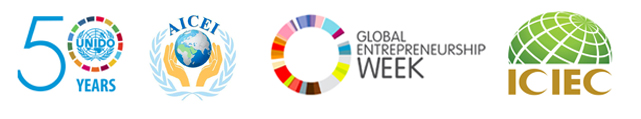 GLOBAL START-UP BUSINESS PLAN COMPETITIONBUSINESS PLAN FORMATEntrepreneur Name(s): Business Idea Name: Location/Country:I. Business Idea Summary (2 paragraphs)Detail the following components in regards to your business concept:Uniqueness of your business ideaViability of your business idea(solidity and feasibility)Relevance of your business idea(relevance to the market, presence of demand in the market, achievability, and others). Capability of the management (relevance of your skillsets and experience level)The appeal towards other lenders and investorsII. Product & Services Summary (2 paragraphs)Define your product/service, demonstrating its relevance to the target market:Description of the product and/or serviceImpact on the existing marketThe market need for your product/service (physical/emotional/financial or otherwise).III. Competitors Analysis Summary (2 paragraphs)Identify and evaluate competitors and potential threats to your business plan:Description of competitors’ profiles (maturity level, years of existence in target market, corporate size, local vs franchise etc.)Competitive positionsPrice review of competitors and your suggested pricing Quality and delivery review of competitors and your product/businessExisting strategic opportunities(neglected demographic or niche, malperformance by competitors, untapped market etc.)V. Target Market (1 paragraph)Identify and define your target customers and market segments: AgeSexIncome levelEducation levelDemographic (ethnic or national segments)Location (ex. Country/City, facility visitors, town residents, transit passengers)Seasonal (ex. summer tourists, holiday shoppers)OtherVI. Marketing Plan Summary (2 paragraphs)Elaborate on your marketing plan and your suggested execution:Promotion: nature of your marketing and promotional activities. (marketing message, marketing venues, emotional appeal etc.) Relevance: applicability of your marketing techniques to target market.Annual and long term strategy and objectives.VIII. Startup Costs & Financials (next page)Sample Template: Start-up costs for [YEAR]         (Double-click the table to enter your details)Sample Template: Profit and loss forecast        (Double-click the table below to enter your details.)